50 m. baseinas, 8 takai, Dubysos g.12, Klaipėda					2019 metų gegužės 10-11	                                     50 m plaukimas su pelekais - moterys1	Žilinska Sabina			05	LVJC			00:19.86	SM	22	Žalionytė Diana		01	KAUNAS		00:21.15	KSM	33	Ščerbina Aleksandra		02	KLAIPĖDA		00:21.27	KSM	34	Bėrontaitė Brigita		01	KLAIPĖDA		00:21.31	KSM	3	5	Čipkutė Eglė			02	VMSC			00:21.86	KSM	36	Bogužaitė Siniga		03	KLAIPĖDA		00:24.69	II	57	Bružaitė Žiedė			02	KLAIPĖDA		00:25.61	III	68	Chlomko Augusta		05	HIPERIONAS		00:27.39	III	69	Lisauskaitė Liepa		07	LVJC			00:27.44	III	610	Vanagaitė Alantė		07	KLAIPĖDA		00:27.66	III	611	Gečaite Gabija			08	LVJC			00:27.69	III	650 m plaukimas su pelekais - vyrai1	Višnevski Edvin		97	LVJC			00:16.48	SM	2										Naujas LR rekordas2	Šulc Daniil			01	LVJC			00:17.36	SM	23	Kislovski Dominik		02	LVJC			00:18.17	SM	24	Nikulin Deividas		00	VMSC			00:19.26	KSM	35	Daugėla Karolis		97	KLAIPĖDA		00:20.11	I	46	Šniauka Aras			03	KLAIPĖDA		00:20.52	I	47	Liubinas Rapolas		03	LVJC			00:20.80	I	48	Žilinski Ernest			01	LVJC			00:21.07	I	49	Devkš Aleksej			02	VMSC			00:21.84	I	410	Jakubovskij Jan			05	KLAIPĖDA		00:22.08	I	411	Petrakov Aleksej		05	KLAIPĖDA		00:23.23	II	512	Petrauskas Mykolas		04	KLAIPĖDA		00:24.21	II	513	Šinkūnas Justinas		03	LVJC			00:24.44	II	514	Bėrontas Tomas		06	KLAIPĖDA		00:27.37	III	615	Piliutikas Donatas		06	KLAIPĖDA		00:27.72	III	616	Krylovas Vilius			07	KLAIPĖDA		00:30.79	V	817	Ramanauskas Arnas		03	LVJC			00:31.21	V	8N/k	Sevruk Oskar			00	LVJC			00:16.86	SM	2100 m plaukimas su Bi-pelekais - moterys1	Vareikaitė Laura		95	KLAIPĖDA		00:52.70	SM	22	Vasiliauskaitė Neda		02	KLAIPĖDA		00:53.44	SM	23	Žalionytė Diana		01	KAUNAS		00:53.66	KSM	34	Stankevičiutė Danielė		01	VMSC			00:54.95	KSM	35	Panomariovaitė Gabija		00	VMSC			00:55.12	KSM	36	Emužytė Milda			02	KLAIPĖDA		00:56.85	KSM	37	Čepaite Selina			03	KAUNAS		00:56.93	KSM	38	Žurumskaitė Ieva		93	KAUNAS		00:58.01	I	4	Mikelevičiūtė Saulė		04	VMSC			00:58.01	I	410	Bogužaitė Siniga		03	KLAIPĖDA		00:58.36	I	411	Semionova Agnė		03	VMSC			00:59.80	I	412	Maksimavičiutė Dagnė		04	VMSC			00:59.87	I	413	Zubkova Anastasija		03	VMSC			01:00.90	I	414	Krylovaitė Juneta		03	VMSC			01:01.38	I	415	Fliminaitė Ieva			05	VMSC			01:03.27	II	516	Legetaitė Patricija		04	VMSC			01:04.09	II	517	Veiverytė Rasa			05	KAUNAS		01:04.17	II	518	Petraškaitė Martyna		07	KAUNAS		01:04.53	II	5	Nilova Valerija			04	VMSC			01:04.53	II	520	Norkaitė Agnesa		06	VMSC			01:05.04	II	521	Paršonak Anastasija		05	VMSC			01:05.12	II	522	Trušytė Ūla			04	LVJC			01:07.27	II	523	Puodžiutė Austėja		03	VMSC			01:08.52	II	524	Nomgaudė Odeta		04	KLAIPĖDA		01:08.62	II	525	Ščebedaitė Gabija		05	KAUNAS		01:08.85	II	526	Savicka Ana			06	VMSC			01:10.48	III	627	Ragimovaitė Kamilė		08	KLAIPĖDA		01:11.41	III	628	Česonytė Marija		06	VMSC			01:14.49	III	629	Nesteckytė Simona		06	KAUNAS		01:15.74	III	630	Petraškaitė Viktorija		07	KAUNAS		01:16.05	III	631	Zabarauskaitė Justė		03	KAUNAS		01:18.55	IV	732	Dirdaitė Emilija		08	KLAIPĖDA		01:39.78	VI	9	DSQ	Chlomko Augusta		05	KAUNAS		--:--:--		Falšstartas100 m plaukimas su Bi-pelekais - vyrai1	Višnevski Edvin		97	LVJC			00:45.64	SM	22	Daugėla Karolis		97	KLAIPĖDA		00:45.96	SM 	23	Vidinevič Andrei		00	LVJC			00:47.51	SM	24	Sevruk Oskar			00	LVJC			00:48.82	KSM	35	Nikitin Robert			01	VMSC			00:49.59	KSM	36	Srėbalius Vilius			93	KLAIPĖDA		00:50.28	KSM	3	7	Knabikas Titas			98	KLAIPĖDA		00:50.31	KSM	38	Nikulin Deividas		00	VMSC			00:50.80	KSM	39	Bušma Martynas		02	VMSC			00:51.66	I	410	Urbonas Virginijus		01	VMSC			00:52.39	I	411	Grinčenko Grigorij		01	KLAIPĖDA		00:52.78	I	412	Petravičius Aringas		00	VMSC			00:52.79	I	413	Kavalčinskas Artūras		01	VMSC			00:54.17	I	414	Budrikas Henrikas		03	GINTARO SC		01:00.09	II	515	Kuprelis Danis			06	GINTARO SC		01:01.04	II	516	Miliauskas Majus		07	VMSC			01:01.25	II	517	Januška Tomas			04	VMSC			01:02.53	II	518	Šopaga Kazimieras		02	KLAIPĖDA		01:03.56	II	5	19	Piliutikas Donatas		06	KLAIPĖDA		01:04.55	III	620	Vachovič Dariuš		06	VMSC			01:07.42	III	621	Gaidamovičius Deividas	06	VMSC			01:07.69	III	622	Pavliukevič Daniel		06	VMSC			01:09.19	III	623	Černiavskij Jevgenij		07	VMSC			01:11.42	III	624	Suchov Daniel			08	KAUNAS		01:13.53	IV	725	Paleckis Robertas		08	KLAIPĖDA		01:15.24	IV	726	Dapkūnas Vakaris		07	KLAIPĖDA		01:16.16	IV	727	Slatkevičius Nojus		08	GINTARO SC		01:16.48	IV	728	Artamonov Uljan		07	KLAIPĖDA		01:25.54	VI	9DSQ	Keturakis Ugnius		03	LVJC			--:--:--		Falšstartas100 m povandeninis plaukimas - moterys1	Stepanovaitė Gabrielė		01	KLAIPĖDA		00:44.39	SM	22	Berontaite Brigita		01	KLAIPĖDA		00:47.19	KSM	3100 m povandeninis plaukimas - vyrai1	Šalkauskas Aivaras		86	LVJC			00:41.58	KSM	32	Jankeliūnas Mikas		01	LVJC			00:42.45	I	43	Petrakov Aleksej		05	KLAIPĖDA		00:50.87	III	6400 m plaukimas su pelekais - moterys1	Stepanovaitė Gabrielė	01	KLAIPĖDA	00:53.57	   01:53.24   02:55.46	03:55.37	SM	22	Bružaitė Žiedė		02	KLAIPĖDA	00:57.26   02:00.93   03:06.02	04:09.72	I      	43	Makaraitė Liepa	04	KLAIPĖDA	01:00.43   02:06.28   03:14.55	04:20.52	II      	54	Vanagaitė Alantė	07	KLAIPĖDA	01:04.68   02:21.70   03:36.60	04:49.51	IV      	7400 m plaukimas su pelekais - vyrai1	Devkš Aleksej		02	VMSC		00:53.37   01:53.94   02:55.92	03:53.56	I       	42	Jakubovskij Jan		05	KLAIPĖDA	00:58.80   02:03.15   03:08.42	04:09.05	II      	53	Liubinas Rapolas	03	LVJC		00:56.30   02:01.12   03:06.92	04:09.09	II     	54	Bėrontas Tomas	06	KLAIPĖDA	00:15.36   02:39.60   04:02.09	05:17.55	V      	84 X 50 m estafetinis plaukimas su Bi-pelekais – moterys1	KLAIPĖDA – I		Vasiliauskaitė Neda		Bėrontaitė Brigita		01:40.69				Ščerbina Aleksandra		Emužyte Milda2	VMSC – I		Čipkutė Eglė			Stankevičiutė Danielė		01:42.69				Mikelevičiūtė Saulė		Maksimavičiutė Dagnė3	KAUNAS		Čepaitė Selina			Chlomko Augusta		01:47.86				Veiverytė Rasa			Žalionytė Diana4 	KLAIPĖDA – II	Bogužaitė Siniga		Makaraitė Liepa		01:48.96				Vanagaite Alantė		Stepanovaitė Gabrielė	5	VMSC – II		Krylovaitė Juneta		Semionova Agnė		01:50.83				Fliminaitė Ieva			Zubkova Anastasija6	LVJC			Gečaitė Gabija			Trušytė Ūla			02:02.09				Žilinska Sabina			Lisauskaitė Liepa4 X 50 m estafetinis plaukimas su Bi-pelekais – vyrai1	KLAIPĖDA – I		Lunskis Egidijus		Srėbalius Vilius			01:25.89				Knabikas Titas			Daugėla Karolis2	LVJC - I		Kislovski Dominik		Vidinevič Andrej		01:28.84				Višnevski Edvin		Šulc Daniil3	VMSC - II		Petravičius Aringas		Bušma Martynas		01:30.63				Nikitin Robert			Urbonas Virginijus4	LVJC – II		Liubinas Rapolas		Šalkauskas Aivaras		01:35.50				Šinkūnas Justinas		Jankeliūnas Mikas5	KLAIPĖDA – II	Šniaukas Aras			Jakubovskij Jan			01:40.62				Petrakov Aleksej		Grinčenko Grigorij6	VMSC – II		Devkš Aleksej			Januška Tomas			01:46.44				Miliauskas Majus		Vachovič Dariuš7	KLAIPĖDA –III	Budrikas Henrikas		Neniškis Kristupas		01:48.86				Šopaga Kazimieras		Šopaga Juozapas50 m plaukimas su Bi-pelekais - moterys1	Vareikaitė Laura		95	KLAIPĖDA		00:24.19	KSM	32	Žalionytė Diana		01	KAUNAS		00:24.52	KSM	33	Vasiliauskaitė Neda		03	KLAIPĖDA		00:24.89	KSM	34	Stankevičiutė Danielė		01	VMSC			00:25.04	KSM	35	Panomariovaitė Gabija		00	VMSC			00:25.27	KSM	36	Žurumskaitė Ieva		93	KAUNAS		00:25.85	I	47	čipkutė Eglė			02	VMSC			00:25.88	I	48	Emužytė Milda			02	KLAIPĖDA		00:25.96	I	49	Čepaitė Selina			03	KAUNAS		00:26.06	I	410	Bogužaitė Siniga		03	KLAIPĖDA		00:26.12	I	411	Maksimavičiutė Dagnė		04	VMSC			00:27.06	II	5	Mikelevičiūtė Saulė		04	VMSC			00:27.06	II	513	Petraškaitė Martyna		07	KAUNAS		00:27.64	II	5	Zubkova Anastasija		03	VMSC			00:27.64	II	515	Chlomko Augusta		05	KAUNAS		00:27.89	II	516	Krylovaitė Juneta		03	VMSC			00:27.94	II	517	Semionova Agnė		03	VMSC			00:28.10	II	518	Fliminaitė Ieva			05	VMSC			00:28.19	II	519	Veiverytė Rasa			05	KAUNAS		00:28.64	II	520	Nilova Valerija			04	VMSC			00:28.70	II	521	Legetaite Patricija		04	VMSC			00:28.94	II	522	Paršonak Anastasija		05	VMSC			00:29.17	II	523	Trušytė Ūla			04	LVJC			00:29.75	II	524	Norkaitė Agnesa		06	VMSC			00:29.82	II	525	Nomgaudė Odeta		04	KLAIPĖDA		00:30.11	II	526	Puodžiutė Austėja		03	VMSC			00:30.58	III	627	Ščebedaitė Gabija		05	KAUNAS		00:30.81	III	628	Savicka Ana			06	VMSC			00:32.45	III	629	Petraškaitė Viktorija		07	KAUNAS		00:32.64	III	630	Ragimovaitė Kamilė		08	KLAIPĖDA		00:32.92	III	631	Česonytė Marija		06	VMSC			00:34.52	IV	732	Gedgaudaitė Melanija		10	KLAIPĖDA		00:43.20	VI	933	Dirdaitė Emilija		08	KLAIPĖDA		00:44.58	VI	950 m plaukimas su Bi-pelekais - vyrai1	Višnevski Edvin		97	LVJC			00:20.06	SM	22	Sevruk Oskar			00	LVJC			00:20.86	KSM	33	Kislovski Dominik		02	LVJC			00:21.50	KSM	34	Vidinevič Andrej		00	LVJC			00:21.94	KSM	35	Šulc Daniil			01	LVJC			00:22.79	I	46	Nikitin Robert			01	VMSC			00:22.84	I	47	Bušma Martynas		03	VMSC			00:23.25	I	48	Urbonas Virginijus		01	VMSC			00:23.41	I	49	Knabikas Titas			98	KLAIPĖDA		00:23.47	I	410	Grinčenko Grigorij		01	KLAIPĖDA		00:24.05	II	511	Šniaukas Aras			03	KLAIPĖDA		00:24.08	II	512	Petravičius Aringas		00	VMSC			00:24.12	II	513	Kavalčinskas Artūras		01	VMSC			00:24.93	II	514	Januška Tomas			04	VMSC			00:26.73	II	515	Budrikas Henrikas		03	KLAIPĖDA		00:27.12	II	516	Keturakis Ugnius		03	LVJC			00:27.31	II	517	Kuprelis Danis			06	KLAIPĖDA		00:27.35	II	518	Šopaga Kazimieras		02	KLAIPĖDA		00:27.36	II	519	Neniškis Kristupas		01	KLAIPĖDA		00:27.96	II	520	Miliauskas Majus		07	VMSC			00:27.99	II	521	Petrauskas Mykolas		04	KLAIPĖDA		00:28.50	III	622	Piliutikas Donatas		06	KLAIPĖDA		00:29.67	III	623	Vachovic Dariuš		06	VMSC			00:29.81	III	624	Gaidamovičius Deividas	06	VMSC			00:30.72	III	625	Pavliukevič Daniel		06	VMSC			00:31.27	III	626	Černiavskij Jevgenij		07	VMSC			00:33.37	IV	727	Paleckis Robertas		08	KLAIPĖDA		00:33.53	IV	728	Artamonov Uljan		07	KLAIPĖDA		00:33.64	IV	729	Dapkūnas Vakaris		07	KLAIPĖDA		00:34.00	IV	7	30	Slatkevičius Nojus		08	KLAIPĖDA		00:34.29	IV	7100 m plaukimas su pelekais - moterys1	Žilinska Sabina			05	LVJC		00:42.91	SM	2									Naujas LR suagusių ir jaunių rekordas2	Bėrontaitė Brigita		01	KLAIPĖDA		00:48.50	KSM	33	Ščerbina Aleksandra		02	KLAIPĖDA		00:48.59	KSM	34	Čipkutė Eglė			02	VMSC			00:48.96	I	45	Makaraitė Liepa		04	KLAIPĖDA		00:50.11	I	46	Bogužaitė Siniga		03	KLAIPĖDA		00:56.04	II	57	Chlomko Augusta		05	KAUNAS		01:02.96	IV	7	8	Gečaitė Gabija			08	LVJC			01:05.39	IV	79	Lisauskaitė Liepa		07	LVJC			01:07.86	IV	7100 m plaukimas su pelekais - vyrai1	Šulc Daniil			01	LVJC			00:40.11	SM	22	Jankeliūnas Mikas		01	LVJC			00:45.21	I	43	Kislovski Dominik		02	LVJC			00:46.05	I	44	Nikulin Deividas		00	VMSC			00:46.69	I	45	Liubinas Rapolas		03	LVJC			00:47.66	II	56	Žilinski Ernest			01	LVJC			00:48.17	II	57	Devkš Aleksej			02	VMSC			00:49.93	II	58	Petrakov Aleksej		05	KLAIPĖDA		00:52.98	III	69	Jakubovskij Jan			05	KLAIPĖDA		00:53.00	III	610	Petrauskas Mykolas		04	KLAIPĖDA		00:53.57	III	611	Šinkūnas Justinas		03	LVJC			00:59.02	IV	712	Bėrontas Tomas		06	KLAIPĖDA		01:04.98	V	813	Krylovas Vilius			07	KLAIPĖDA		01:10.66	VI	9400 m plaukimas su Bi-pelekais - moterys1	Vareikaitė Laura	95	KLAIPĖDA	00:59.34	   02:05.24   03:13.30	04:20.01	KSM	3  2	Stankevičiutė Danilelė	01	VMSC		01:00.24	   02:08.81   03:17.98	04:21.40	KSM	33	Vasiliauskaitė Neda	02	KLAIPĖDA	01:02.42	   02:11.29   03:19.82	04:21.82	KSM	34	Panomariovaitė Gabija	00	VMSC		01:00.60   02:09.76   03:20.12	04:24.71	I	45	Čepaitė Selina		03	KAUNAS	01:03.78   02:14.01   03:23.84	04:30.30	I	46	Mikelevičiūtė Saulė	04	VMSC		01:06.19   02:19.18   03:30.56	04:36.64	II	57	Krylovaitė Juneta	03	VMSC		01:06.48   02:19.55   03:32.25	04:42.01	II 	5   8	Maksimavičiutė Dagnė	04	VMSC		01:07.27   02:23.18   03:38.32	04:48.16	II	59	Semionova Agnė	03	VMSC		01:07.99   02:23.47   03:40.25	04:49.55	II	510	Zubkova Anastasija	03	VMSC		01:08.72   02:24.00   03:40.02	04:50.75	II	511	Nilova Valerija		04	VMSC		01:10.26   02:29.64   03:51.07	05:06.83	II	512	Legetaitė Patricija	04	VMSC		01:10.18   02:30.43   03:50.54	05:10.28	III	613	Fliminaitė Ieva		05	VMSC		01:09.37   02:31.27   04:03.17	05:32.37	IV	714	Trušytė Ūla		04	LVJC		01:18.16   02:44.24   04:12.24	05:34.07	IV	715	Petraškaitė Martyna	07	KAUNAS	01:17.56   02:46.60   04:13.74	05:34.25	IV	716	Puodžiutė Austėja	03	VMSC		01:17.00   02:43.77   04:10.36	05:37.04	IV	717	Ščebedaitė Gabija	05	KAUNAS	01:19.78   02:52.01   03:54.49	05:44.24	IV	718	Petraškaite Viktorija	07	KAUNAS	01:26.79   03:04.42   04:42.49	06:12.60	V	8400 m plaukimas su Bi-pelekais - vyrai1	Daugėla Karolis	97	KLAIPĖDA	00:53.00   01:49.48   02:47.25	03:44.60	SM	22	Srėbalius Vilius		93	KLAIPĖDA	00:54.57   01:54.51   02:53.60	03:50.40	SM	23	Šniaukas Aras		03	KLAIPĖDA	00:56.96   02:00.64   03:05.08	04:07.87	KSM	34	Nikulin Deividas	00	VMSC		00:56.13   02:01.35   03:08.29	04:09.41	KSM	35	Nikitin Robert		01	VMSC		00:58.97   02:04.36   03:09.76	04:09.42	KSM	36	Knabikas Titas		98	KLAIPĖDA	01:01.50   02:08.73   03:17.14	04:21.12	II	57	Petravičius Aringas	00	VMSC		01:02.75   02:10.47   03:19.11	04:21.72	II	58	Grinčenko Grigorij	01	KLAIPĖDA	01:00.97   02:09.71   03:19.04	04:22.97	II	59	Kavalčinskas Artūras	01	VMSC		01:00.94   02:12.27   03:25.62	04:36.90	II	510	Urbonas Virginijus	01	VMSC		01:03.49   02:20.14   03:35.52	04:42.89	III	611	Kuprelis Danis		06	KLAIPĖDA	01:16.74   02:43.84   04:12.96	05:41.36	V	812	Šopaga Kazimieras	02	KLAIPĖDA	01:15.67   02:48.82   04:26.94	05:45.22	V	8DNF	Vidinevič Andrej	00	LVJC							--:--:--	200 m plaukimas su pelekais - moterys1	Žilinska Sabina		05	LVJC		( 00:47.83	00:51.03 )	01:38.86	SM	22	Stepanovaitė Gabrielė	01	KLAIPĖDA	( 00:50.93	00:58.15 )	01:49.08	KSM	33	Vanagaitė Alantė	07	KLAIPĖDA	( 01:06.96	01:14.23 )	02:21.19	IV	74	Gečaitė Gabija		08	LVJC		( 01:15.45	01:13.36 )	02:28.81	IV	75	Lisauskaitė Liepa	07	LVJC		( 01:07.92	01:28.42 )	02:36.34	V	8200 m plaukimas su pelekais - vyrai1	Šalkauskas Aivaras	86	LVJC		( 00: 45.95	00:51.21	 )	01:37.16	KSM	32	Devkš Aleksej		02	VMSC		( 00:51.28	00:56.09 )	01:47.37	II	53	Liubinas Rapolas	03	LVJC		( 00:54.16	01:00.15 )	01:54.31	II	54	Jakubovskij Jan		05	KLAIPĖDA	( 00:56.35	01:00.81 )	01:57.16	III	65	Petrakov Aleksej	05	KLAIPĖDA	( 00:56.44	01:01.59 )	01:58.03	III	66	Bėrontas Tomas	06	KLAIPĖDA	( 01:12.05	01:16.15 )	02:28.20	V	87	Krylovas Vilius		07	KLAIPĖDA	( 01:16.87	01:25.63 )	02:42.50	-	-4 X 100 m estafetinis plaukimas su pelekais - moterys1	KLAIPĖDA - I	Bėrontaitė Brigita	00:51.33		Makaraitė Liepa        00:48.74	03:16.44			Stepanovaitė Gabrielė	00:47.62		Ščerbina Aleksandra 00:48.752	VMSC		Panomariovaitė Gabija	01:04.81		Stankevičiutė Danielė 00:53.33	03:44.40			Čipkutė Eglė		00:57.99		Fliminaitė Ieva	           00:48.273	KLAIPĖDA – II Bružaitė Žiedė		01:05.13		Vanagaitė Alantė       00:57.51	04:01.75			Emužytė Milda		01:03.84		Bogužaitė Siniga        00:55.274	LVJC		Trušyte Ūla		01:21.49		Lisauskaitė Liepa        01:05.08	04:18.68			Gečaitė Gabija		01:08.34		Žilinska Sabina	          00:43.77	4 X 100 m estafetinis plaukimas su pelekais - vyrai 1	LVJC - II	Ramanauskas Arnas	00:47.47		Liubinas Rapolas      00:47.97	02:59.15			Sevruk Oskar		00:43.01		Jankeliūnas Mikas    00:40.702	VMSC		Nikulin Deividas	00:48.00		Bušma Martynas       00:49.96	03:18.28			Petravičius Aringas	00:51.66		Devkš Aleksj	         00:48.663	KLAIPĖDA 	Petrakov Aleksej	00:49.96		Šniaukas Aras	         00:54.44	03:33.49			Jakubovskij Jan		00:54.88		Petrauskas Mykolas  00:54.21DSQ	LVJC - I	Kislovski Dominik			Šulc Daniil		           --:--:-- Falšstartas			Vidineviė Andrej			Višnevski Edvin		50 m nėrimas - moterys1	Žilinska Sabina		05	LVJC			00:17.45	SM	2									Naujas LR suagusių ir jaunių rekordas2	Ščerbina Aleksandra		02	KLAIPĖDA		00:19.39	SM	23	Bėrontaitė Brigita		01	KLAIPĖDA		00:19.48	SM	24	Stepanovaitė Gabrielė		01	KLAIPĖDA		00:19.51	SM	25	Čipkutė Eglė			02	VMSC			00:19.97	SM	26	Emužytė Milda			02	KLAIPĖDA		00:20.50	KSM	37	Makaraitė Liepa		04	KLAIPĖDA		00:20.98	KSM	38	Bružaitė Žiedė			02	KLAIPĖDA		00:23.84	II	59	Bogužaite Siniga		03	KLAIPĖDA		00:24.79	II	550 m nėrimas - vyrai1	Višnevski Edvin		97	LVJC			00:15.42	SM	22	Šulc Daniil			01	LVJC			00:15.49	SM	23	Kislovski Dominik		02	LVJC			00:17.34	KSM	34	Jankeliūnas Mikas		01	LVJC			00:19.00	I	45	Šniaukas Aras			03	KLAIPĖDA		00:19.24	I	4	Bušma Martynas		03	VMSC			00:19.24	I	47	Žilinski Ernest			01	LVJC			00:20.32	II	58	Petrakov Aleksej		05	KLAIPĖDA		00:21.15	II	59	Petrauskas Mykolas		04	KLAIPĖDA		00:21.32	II	510	Šinkūnas Justinas		03	LVJC			00:23.16	III	611	Jakubovskij Jan			05	KLAIPĖDA		00:24.25	III	6200 m plaukimas su Bi-pelekais - moterys1	Vareikaitė Laura	95	KLAIPĖDA	( 00:54.89	01:01.45 )	01:56.34	SM	22	Vasiliauskaitė Neda	02	KLAIPĖDA	( 00:57.64	01:01.24 )	01:58.88	KSM	33	Stankevičiutė Danielė	01	VMSC		( 00:57.77	01:04.73 )	02:02.50	KSM	34	Čepaitė Selina		03	KAUNAS 	( 01:00.39	01:05.30 )	02:05.69	I	45	Mikelevičiutė Saulė	04	VMSC		( 01:01.09	01:05.57 )	02:06.66	I	46	Krylovaitė Juneta	03	VMSC		( 01:02.96	01:08.25 )	02:11.21	I	47	Maksimavičiutė Dagnė	04	VMSC		( 01:04.63	01:07.39 )	02:12.02	I	48	Emužytė Milda		02	KLAIPĖDA	( 01:01.37	01:11.66 )	02:13.03	I	49	Semionova Agnė	03	VMSC		( 01:05.53	01:08.65 )	02:14.18	I	410	Zubkova Anastasija	03	VMSC		( 01:06.42	01:09.00 )	02:15.42	II	511	Vanagaitė Alantė	07	KLAIPĖDA	( 01:07.85	01:12.53 )	02:20.38	II	512	Legetaitė Patricija	04	VMSC		( 01:08.50	01:13.87 )	02:22.37	II	513	Paršonak Anastasija	05	VMSC		( 01:06.95	01:16.17 )	02:23.12	III	614	Norkaitė Agnesa	06	VMSC		( 01:11.43	01:13.06 )	02:24.49	III	615	Nilova Valerija		04	VMSC		( 01:07.59	01:17.10 )	02:24.69	III	616	Petraškaitė Martyna	07	KAUNAS	( 01:08.98	01:15.88 )	02:24.86	III	617	Fliminaitė Ieva		05	VMSC		( 01:09.26	01:16.92 )	02:26.18	III	618	Trušytė Ūla		04	LVJC		( 01:12.16	01:17.72 )	02:29.88	III	619	Puodžiutė Austėja	03	VMSC		( 01:13.01	01:18.73 )	02:31.74	III	620	Česonytė Marija	06	VMSC		( 01:16.22	01:21.74	 )	02:37.96	III	621	Ščebedaitė Gabija	05	KAUNAS	( 01:14.35	01:26.71 )	02:41.06	IV	722	Savicka Ana		06	VMSC		( 01:10.98	01:33.00 )	02:43.98	IV	723	Petraškaitė Viktorija	07	KAUNAS	( 01:17.99	01:32.29 )	02:50.28	IV	724	Lisauskaitė Liepa	07	LVJC		( 01:26.36	01:24.24 )	02:50.60	IV	7200 m plaukimas su Bi-pelekais - vyrai1	Daugėla Karolis 	97	KLAIPĖDA	( 00:48.77	00:51.51 )	01:40.28	SM	22	Srėbalius Vilius		93	KLAIPĖDA	( 00:51.25	00:56.20 )	01:47.45	KSM	33	Lunskis Egidijus	95	KLAIPĖDA	( 00:53.04	00:55.99	 )	01:49.03	KSM	34	Nikitin Robert		01	VMSC		( 00:52.71	00:56.83 )	01:49.54	KSM	35	Knabikas Titas		98	KLAIPĖDA	( 00:55.50	01:01.12 )	01:56.62	I	46	Grinčenko Grigorij	01	KLAIPĖDA	( 00:57.43	01:02.52 )	01:59.95	I	47	Petravicius Aringas	00	VMSC		(  00:57.43	01:03.85 )	02:01.28	I	48	Bušma Martynas	03	KLAIPĖDA	( 00:58.11	01:03.65 )	02:01.76	I	49	Urbonas Virginijus	01	VMSC		( 00:59.68	01:04.79 )	02:04.47	II	510	Šinkūnas Justinas	03	LVJC		( 01:05.46	01:11.28 )	02:16.74	II	511	Neniškis Kristupas	01	KLAIPĖDA	( 01:05.25	01:13.08 )	02:18.33	II	512	Keturakis Ugnius	03	LVJC		( 01:06.81	01:12.34 )	02:19.15	II	513	Miliauskas Majus	07	VMSC		( 01:06.80	01:12.85	 )	02:19.65	II	514	Kuprelis Danis		06	KLAIPĖDA	( 01:05.96	01:17.46 )	02:23.42	III	615	Henrikas Budrikas	03	KLAIPĖDA	( 01:06.83	01:18.65 )	02:25.48	III	616	Vachovic Dariuš	06	VMSC		( 01:10.02	01:17.47 )	02:27.49	III	617	Gaidamavičius Deividas 06	VMSC		( 01:13.29	01:18.53 )	02:31.82	IV	718	Šopaga Kazimieras	02	KLAIPĖDA	( 01:08.44	01:25.11 )	02:33.55	IV	719	Šopaga Juozapas	03	KLAIPĖDA	( 01:10.82	01:27.80 )	02:38.62	IV	720	Pavliukevič Daniel	06	VMSC		( 01:11.83	01:27.93 )	02:39.76	IV	721	Paleckis Robertas	08	KLAIPĖDA					02:41.29	IV	722	Černiavskij Jevgenij	07	VMSC		( 01:14.65	01:31.52 )	02:46.17	IV	723	Artamoniv Uljan	07	KLAIPĖDA	( 01:17.85	01:34.98 )	02:52.83	V	8400 m povandeninis plaukimas - moterys1	Bėrontaitė Brigita	01	KLAIPĖDA	00:54.04	   01:58.52   03:05.69	04:09.57	I	4400 m povandeninis plaukimas - vyrai1	Šalkauskas Aivaras	86	LVJC		00:43.23   01:33.09   02:28.33	03:28.39	KSM	32	Jankeliūnas Mikas	01	LVJC		00:47.69   01:45.05   02:46.20	03:46.11	I	4800 m plaukimas su pelekais - moterys3	Bružaitė Žiedė		02	KLAIPĖDA	00:58.99   02:04.46   04:18.18	08:47.19	I	44	Ščerbina Aleksandra	02	KLAIPĖDA	00:58.60   02:05.45   04:24.62	09:00.51	II	55	Makaraitė Liepa	04	KLAIPĖDA	01:11.26   02:29.63   05:09.09	10:30.82	III	6	Senjor jury of competition				Felicita Vaitkute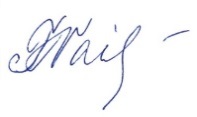 2019 METŲ LIETUVOS PLAUKIMO SU PELEKAIS ČEMPIONATO REZULTATAIVietaPavardė, vardasGimimo metaiKomandaRezultatasAtskyris / MP